Tételminták a záróvizsgára magyar nyelvészetből     1. tételmintaA következő összetett mondatokban jelölje be a tagmondatokat, majd (a) karikázza be a kötőszavakat, (b) húzza alá az utalószavakat, (c) állapítsa meg a közöttük levő mondattani viszony fajtáját, és ábrázolja a szokásos módon! (5,8 pont)Azért jöttem a főiskolára, hogy tanuljak.Azért jöttem a főiskolára, mert tanulni akarok.Azért a könyvért jöttem, amit kölcsön akarok kérni.Olyanok járnak sportolni, akik szeretnek mozogni.Olyan cipőt veszek, amelyik kényelmes és divatos.Az a meggyőződése, hogy minden ember egyenlő. Az a meggyőződése, hogy minden ember egyenlő, tiszteletet érdemel. 1. 		2. 		3. 		4. 		5. 		6. 		7. Az alábbi mondatok több módon is értelmezhetők. Fogalmazza meg tömören, hogy melyik mondat esetében miből adódik a többértelműség! (3 pont) Végül bőrig ázva találtam meg Marcit a játszótéren.____________________________________________________________________________________________________________________A fiam sértette meg a lányod. ______________________________________________________________________________________________________________________________________Péternek vittem vissza a könyvét. ___________________________________________________________________________________________________________________________________ Melyik a kakukktojás a szótő tőtípusa szempontjából és miért? (2 pont)a) vagytok, fagyva, megyünk, jönniKakukktojás:  			 Mert:b) tégy, hagy, légy, higgyenKakukktojás:  			 Mert:c) szamárral, kereket, tanárnál, kézi, kanállalKakukktojás:  			 Mert:d) teremnek, zörögve, morogni, kopogó, keseregve, ácsoroghatKakukktojás:  			 Mert:(a) Jelölje a szokásos aláhúzással az alább dőlttel kiemelt tagmondatok alanyát és állítmányát! (2,4 pont)(b) Írjon egy-egy példát az alábbi mondatokban előforduló egyeztetési típusokra, és nevezze meg az egyeztetés típusát! (0,8 pont)Ne tőlem kérdezd,  te vagy a főnök, ti vagytok a döntéshozók! Te vagy a táncért, nem a tánc érted, és ezt a lehetőséget addig használd ki, amíg teheted. December 7-én  városunkba érkezik James O`Brien, a számos nemzetközi fesztiválon és kiállításon díjazott dublini természetfotós. Ő nyitja meg a professzionális és amatőr fotográfusok által alapított Zooming Klub jubileumi kiállítását. A felkérésre azonnal igent mondott, és sem a megnyitón tartott előadásért, sem a szerdán kezdődő háromnapos műhelyfoglalkozásért nem kért honoráriumot. Mindössze egy határozott kívánsága volt: egyetlen fénykép vagy filmfelvétel se készüljön róla. A fenti szövegben milyen forikus elemek utalnak együtt a második szövegmondattól kezdődően a James O’Brien, a (számos nemzetközi versenyen díjazott) természetfotós főnévi szerkezettel? Jelölje az egyes szövegmondatokban a forikus elemeket, és írja le, hogy ezek milyen eszközökkel  valósulnak meg! (4 pont) Értelmezze az Ő használatát a második szövegmondatban a mondat információszerkezete szempontjából!  (0,6 pont) Értelmezze az aláhúzott névelők használatát az alábbi két szövegrészletben!   (1,4 pont)Egy harmincas nő és egy idősebb férfi várakozott a kivilágítatlan bejáratnál. Egy nő tüzet kért. Egy harmincas nő és egy idősebb férfi várakozott a kivilágítatlan bejáratnál. A nő tüzet kért. JAVÍTÓKULCS:I.	A következő összetett mondatokban  jelölje be a tagmondatokat, majd (a) karikázza be a kötőszavakat, (b) húzza alá az utalószavakat, (c) állapítsa meg a közöttük levő mondattani viszony fajtáját, és ábrázolja a mondatokat! (5,8 pont)kötőszavak: hogy, mert, amit, akik, amelyik, és, hogy, hogy (8x 0,2=1,6 pont)utalószavak: azért, azért, azért, olyanok, olyan, az, az (7x0,2=1,4 pont)mindegyik alárendelő (tehát főm, alá mm. ábrákat várunk a megszámozott helyekre). Alább írom a tagmondat (mindig a 2. mondat) minősítését. Pontozás: 7x0,4=2,8 pont1.	Azért jöttem a főiskolára,/ hogy tanuljak. – célH2.	Azért jöttem a főiskolára,/ mert tanulni akarok. – okH3.	Azért a könyvért jöttem, /amit kölcsön akarok kérni. – kijJ 4.	Olyanok járnak sportolni,/ akik szeretnek mozogni. – A-i5.	Olyan a kert,/ amilyen a kertésze. – Á-i6.	Az a meggyőződése,/ hogy minden ember egyenlő.  – A-i7.	Az a meggyőződése,/1a hogy minden ember egyenlő,/2 tiszteletet érdemel./1b – kijJ1. 		2. 		3. 		4. 		5. 		6. 		7. II.	Az alábbi mondatok több módon is értelmezhetők. Fogalmazza meg tömören, hogy melyik mondat esetében miből adódik a többértelműség! (3x1 pont=3 pont) a. Végül bőrig ázva találtam meg Marcit a játszótéren._________________________________________________________________________________________________________________b. A fiam sértette meg a lányod. ___________________________________________________________________________________________________________________________________c. Péternek vittem vissza a könyvét. _________________________________________________________________________________________________________________________________Mindeniknél az lenne a jó, ha nyelvtani terminusokban utdnánka foglamazni, de teljes pont jár akkor is, ha nem, viszont jól körülírják. a bőrig ázva: a beszélő vagy a Marci (az alany v a tárgy) állapotára egyaránt utalhat a két fni csoport bármelyike lehet alany v. tárgyPéter lehet a recipiens (neki adtam oda, vki másnak a könyvét), ekkor DAT ragja van, vagy a könyv tulajdonosa/szerzője stb. , ekkor GEN ragja van.  (ez esetben vki másnak vittem vissza a könyvet)III.	 Melyik a kakukktojás a szótő tőtípusa szempontjából és miért? (4x0,5 = 2 pont)A kakukktojás megtalálása 0,2 pont soronként, a jó indoklás 0,3 pontot ér soronként. a) vagytok, fagyva, megyünk, jönniKakukktojás:  			 Mert: a többi n-es tövűb) tégy, hagy, légy, higgyenKakukktojás:  			 Mert: a többi sz-v-s tövűc) szamárral, kereket, tanárnál, kézi, kanállalKakukktojás:  			 Mert: a többi tőbelseji mgh-időtart. váltakoztatód) teremnek, zörögve, morogni, kopogó, keseregve, ácsoroghatKakukktojás:  			 Mert: a többi hangzóhiányosIV.	(a) Jelölje a szokásos aláhúzással a dőlttel kiemelt tagmondatok alanyát és állítmányát! (6x0,4= 2,4 pont)(b) Írjon egy-egy példát az alábbi szövegekben előforduló egyeztetési típusokra, és nevezze meg az egyeztetés típusát! (4x0,2=0,8 pont)•	szám és személybeli (+egy példa)•	számbeli: ti – döntéshozók•	határozottságbeli: pl. használd ki (ezt a lehetőséget)•	esetbeli: ezt a lehetőségetNe tőlem kérdezd,  te vagy a főnök, ti vagytok a döntéshozók! Te vagy a táncért, nem a tánc érted, és ezt a lehetőséget addig használd ki, amíg teheted. V.	December 7-én  városunkba érkezik James O`Brien, a számos nemzetközi fesztiválon és kiállításon díjazott dublini természetfotós. Ő nyitja meg a professzionális és amatőr fotográfusok által alapított Zooming Klub jubileumi kiállítását. A felkérésre azonnal igent mondott, és sem a megnyitón tartott előadásért, sem a szerdán kezdődő háromnapos műhelyfoglalkozásért nem kért honoráriumot. Mindössze egy határozott kívánsága volt: egyetlen fénykép vagy filmfelvétel se készüljön róla. (a)	Milyen forikus elemek utalnak együtt a második szövegmondattól kezdődően a James O’Brien, a (számos nemzetközi versenyen díjazott) természetfotós főnévi szerkezettel? Jelölje az egyes szövegmondatokban a forikus elemeket, és írja le, hogy ezek milyen eszközökkel  valósulnak meg! (5 x 0,8 = 4 pont)Antecedens: Thomas O’Brian, a…. természetfotós   Anafora:  ő   PROAntecedens: Thomas O’Brian, a…. természetfotós   Anafora:  Ø + INLF  (mondott)Antecedens: Thomas O’Brian, a…. természetfotós   Anafora:  Ø + INLF  (nem kért)Antecedens: Thomas O’Brian, a…. természetfotós   Anafora:  Ø + INLF  (kívánsága)Antecedens: Thomas O’Brian, a…. természetfotós   Anafora:  róla   PRO(b)	Értelmezze az Ő használatát a második szövegmondatban a mondat információszerkezete szempontjából!  (0,6 pont) Fókusz, megvalósulása PRO (c)	Értelmezze az aláhúzott névelők használatát az alábbi két szövegrészletben!   (2x0,7 = 1,4 pont)a.	Egy harmincas nő és egy idősebb férfi várakozott a kivilágítatlan bejáratnál. Egy nő tüzet kért. b.	Egy harmincas nő és egy idősebb férfi várakozott a kivilágítatlan bejáratnál. A nő tüzet kért. A b.-ben a névelő anaforikus szerepű főnévi szerkezetben fordul elő (visszautal stb. a szövegvilágba /diskurzusba már bevezetettre)  az a.-ban új entitást vezet be a diskurzusba. 2. tételmintaI.a. Írja ki az alábbi szemelvényből a homonimákat, röviden adja meg jelentéseiket, és nevezze meg típusukat! (4 pont)Úgy voltam én, mint színházban a színház:Kész világszínpad!… Tapodtak a szajhák,Ripacsnyi hévvel rendezték a balhét,Bután riszálván, míg betelt a mérték (...)Sok babra volt, mert babra ment a játék,Bár babszemet sem ért a blabla-színház (...)Üres stricikből kiverték a balhét…És jobb hetekre jött megannyi balhét!Kisstílűen tempózott sanda játék:Talentum nélkül nincs ízlés, se mérték (...),Az égi mércét kancsal szemmel mérték,(Kovács András Ferenc: A szegény kis színidirektor panaszai).b. Adja meg az üres, jobb, égi, kancsal melléknevek kontextuális szinonimáit! (4 pont)II. a. Milyen szócsoportot érint a süksükölés jelensége? (2 pont)b. Milyen szóelemekből áll a Ne rontsd el! mondat igelakja? Írja le egyenként, és nevezze meg őket pontosan!  (3 pont)c. Érveljen mellette vagy ellene:Aki suksüköl, az összekeveri az igék kijelentő és felszólító módját. (2 pont)III. Elemezze morfológiailag a kiemelt szót (a szóelemek pontos minősítésével), és magyarázza a sztenderd alaktól való eltérését! (3 pont)Kép Betalock egy Dedalon egy Demalgon, beteg élet metafora az élet, pont olyan, mint te vagyol.(Akkezdei Phiai: Völgyeim és Utaim)IV. Írja ki az alábbi mondatból az(oka)t a szintagmá(ka)t, amely(ek)nek tagjai között van számbeli egyeztetés! Ha a számbeli egyeztetésen kívül van más egyeztetés is az adott szintagmában, írja a szintagma után annak fajtáját! (1,2 pont)A szomszédék sem hozták még vissza a csavarhúzót.V. Határozza meg az alábbi mondat aláhúzott szavainak/szerkezeteinek mondatrészszerepét (altípusok nélkül)! (2,5 pont)a) Egy kalapot szeretnék, pirosat!b) Nagy lesz ez a ház.c) Napról napra nőttek a csibék.d) Négy is elég lett volna.e) Szeretnének ők is indulni.VI.a. Írjon egy-egy olyan mondatot, amely tartalmaz:- határozói mellékmondatot- a mondat többi részéhez szervetlenül kapcsolódó tagmondatot! (2 pont)b. Írjon két, az alábbi ábráknak megfelelő összetett mondatot! (2,5 pont)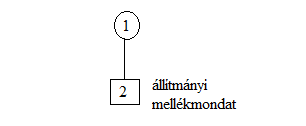 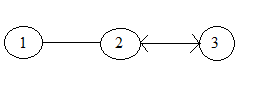 VII. Jelölje, hogy a következő szövegrészletben milyen koreferens anaforikus elemek utalnak vissza a négy-négy hegesztő antecedensre! Pontosítsa, hogy mi által valósul meg az anaforikus utalás [pl. Ø + INFL (inflexiós morféma), PRO (névmás; nevezze meg a fajtáját), FOG (fogalmi jelentésű szó)]! (4,8 pont)Négy-négy hegesztő bontotta a hidat, három műszakban. Aki lentről nézte őket, frászt kapott, ezért aztán a legtöbbet fizették nekik, amennyit csak a bérskála engedett. De ők odafönt, az éjszaka szívében, nem érzékelték a veszélyt. Nem is volt alattuk mélység, csak fölöttük volt magasság. A kék fénnyel besugározták egész Budapestet; ha akarják, hozzáhegesztik a földhöz az eget... (Örkény István: Rossz álom)3. tételmintaI. Adott a következő összetett mondat:Hogy ez a titulus csak arra kellett-e neki is meg a rokonainak is hogy legyen mivel indokolni miért hálatják őt télen-nyáron a méhesben vagy pedig valóban komoly feladatot jelentett-e azt szintén nem tudom.(Illyés Gyula)Tegye ki a hiányzó írásjeleket! (0,5 p)Karikázza be a kötőszavakat, keretezze be az utalószavakat! (1 p)Keressen egy-egy példát a fenti mondatbanszám- és személybeli___________________________________________________________________________határozottságbeli egyeztetésre! (1 p)___________________________________________________________________________Igazolja mondatba foglalt (saját) példával, hogy a pedig alárendelő és mellérendelő kötőszó is lehet! (1 p)Alárendelő:__________________________________________________________________________Mellérendelő:__________________________________________________________________________Jelölje a tagmondatokat! (1 p)Ábrázolja az összetett mondat szerkezetét! (1,5 p)II. Alakítsa át felszólító módúvá a következő mondatokat, majd elemezze alaktanilag a felszólító igealakot! (2 p)Nem mondod meg? 	_______________________________________________________Folyik a munka. 		_______________________________________________________Nem hiszünk el mindent.	_______________________________________________________A tűzzel nem játszunk.	_______________________________________________________III. Állapítsa meg, mely mássalhangzókra érvényesek a következő jellemzők (1 p):zárhang, ajakhang, zöngétlenfoghang, orrhangoldalréshangzárhang, foghang, zöngés, szájhangJAVÍTÓKULCSAdott a következő összetett mondat:Hogy ez a titulus csak arra kellett-e neki is meg a rokonainak is,1/ hogy legyen mivel indokolni,2/ miért hálatják őt télen-nyáron a méhesben,3/ vagy pedig valóban komoly feladatot jelentett-e,4/ azt szintén nem tudom.5/(Illyés Gyula)Tegye ki a hiányzó írásjeleket! (0,5 p) 5 írásjel; 0,1 p./írásjelKarikázza be a kötőszavakat, keretezze be az utalószavakat! (1 p)Kötőszavak: hogy, (is, meg, is), hogy, vagy, pedigUtalószavak: arra, aztKeressen egy-egy példát a fenti mondatbanszám- és személybelihatározottságbeli egyeztetésre! (1 p)Igazolja mondatba foglalt (saját) példával, hogy a pedig alárendelő és mellérendelő kötőszó is lehet! (1 p)AlárendelőEttem tortát, pedig nem akartam.____________________________________________________________ Mellérendelő: Én aludtam, ő pedig takarított.____________________________________________________________Jelölje a tagmondatokat! (1 p) 5 tagmondat, 0,2 p/tagmondatÁbrázolja az összetett mondat szerkezetét! (1,5 p)10 dolog; 0,15Alakítsa át felszólító módúvá a következő mondatokat, majd elemezze alaktanilag a felszólító igealakot! (2 p)Nem mondod meg? 	___________________________________________Mondd = mond tő/-d E/2 iszR, hatragFolyik a munka. 		___________________________________________Folyjon/folyjékFoly-j felszmJ-on E/3 iszRFoly-j-ék E/3 ikes ragNem hiszünk el mindent.	___________________________________________higgyünkhi-ggy felszmJ-ünk T/1 iszR áltragA tűzzel nem játszunk.	___________________________________________		Játsszunk = játsz-sz felszmJ-unk T/1 iszR hatragÁllapítsátok meg, mely mássalhangzókra érvényesek a következő jellemzők (1 p):zárhang, ajakhang, zöngétlen Pfoghang, orrhang Noldalréshang Lzárhang, foghang, zöngés, szájhang Dantecedens Anaforanégy-négy hegesztő